Gerald Griffin, PresidentJerry Deal, Vice PresidentBON  AQUA-LYLES  UTILITY DISTRICTP.O. BOX 35LYLES, TENNESSEE  37098 (931) 670-3957Mike Capps, Sect. Treasurer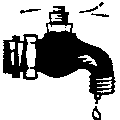 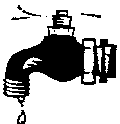 Brad Barnes, Manager                                                                                    e-mail: bonaqualylesutility@yahoo.com	website: bal-ud.comTermination of Water ServicesDate	_________________________________				Name	_________________________________				Account # _________________________________	_________________________________	_________________________________Terminate Water Services at the above address on date _________________________________FINAL Bill Address	_________________________________			_________________________________			_________________________________Phone Number		_________________________________Last 4 digits of Social	_________________________________The final bill is usage from _________________________________ to __________________________________________________________________Customer Signature_________________________________BALUD 